京剧的行当    京剧中根据所扮演角色的性别、性格、年龄、职业以及社会地位等等，在化妆、服装等方面加以艺术的夸张，这样就把舞台上的角色划分成为生、旦、净、丑四种类型。这四种类型在京剧里的专门名词叫做"行当"。不同行当的演唱方法、表演技术都有各自不同的特点。把舞台上各种不同的角色划分成不同的行当，是戏曲艺术一特殊表现方法。 京剧在塑造人物方面有其独特的造型语言。它把不同性别、性格、年龄、身份的人物划分为不同的行当，一般说来有"生、旦、净、丑"四大行当。由于京剧人物造型形象鲜明、风格多样，有强烈的剧场效果，常常更易于激起观众的欣赏兴趣。 

补充： 
      来自CCTV戏曲栏目 2002-01-07  

　　京剧舞台上的一切都不是按照生活里的原貌出现的。京剧舞台上的角色也不是按照生活当中人的本来面貌出现的，而是根据所扮演角色的性别、性格、年龄、职业以及社会地位等，在化妆、服装各方面加以若干艺术的夸张，这样就把舞台上的角色划分成为生、旦、净、丑四种类型。这四种类型在京剧里的专门名词叫做“行当”。  
　　戏曲划分行当以后，对于演员来说，可以按照行当特点的要求，在一定的范围以内，集中地学习、掌握演唱和表演的特点；对于观众来说，当你熟悉这些行当以后，你就能够区别这些行当的特点，对于这些行当的特点分辨得越清楚，你就能够更深地理解角色在某些共性方面的特征。  
  
武生  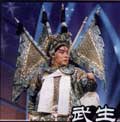 　　所谓武生，就是擅长武艺的角色。武生分成两大类，一种叫长靠武生，一种叫短打武生。长靠武生都身穿着靠，头戴着盔，穿着厚底靴子，一般都是用长柄武器。这类武生，不但要求武功好，还要有大将的风度，有气魄，工架要优美、稳重、端庄。短打武生是穿短衣裤，用短兵器，要求身手矫健敏捷，内行的说法是要漂、率、脆，看起来干净利索，打起来漂亮，不拖泥带水。在武生行当里，还有一种不说话的，专门翻跟头或以跌扑为主的叫翻扑武生，内行叫做撇子武生。  
  
老生  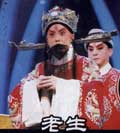 　　老生又叫须生，或胡子生。胡子在京剧里的专门名词叫“髯口”。还有一个名称叫正生，表示严肃端庄的意思。老生主要扮演中年以上的男性角色，唱和念白都是本嗓。照规矩，老生基本上都是戴三绺的黑胡子。老生一般分为文武两种，从表演的侧重点来划分，可以分成这么几种：唱工老生，做工老生，武老生。唱工老生也叫做安工老生，以唱为主。做工老生又叫做衰派老生，是以表演为主的一种行当。武老生包括长靠和箭衣（俗称短打）两种。 
小生 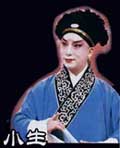 　　小生就是比较年轻的男性角色。特点是不戴胡子，扮相一般都是比较清秀、英俊。在表演上最大的特点是唱和念都是真假声互相结合。假声一般说比较尖、比较细、比较高，声音听起来比较年轻，从声音上跟老生有所区别。小生所用的假声，跟旦角所用的假声并不一样。听起来声音很清脆，但是并不柔媚，很刚健，却并不粗野。这种唱法和念法，要掌握得恰如其分是很不容易的。所以京剧小生这一行，历来是人才较少的行当。 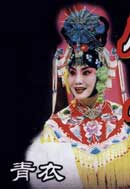 青衣 　　青衣还有一个名称叫正旦。青衣在旦行里占着最主要的位置，青衣扮演的一般都是端庄、严肃、正派的人物，大多数是贤妻良母，或者旧社会的贞节烈女之类的人物。年龄一般都是由青年到中年，青衣表演上的特点是以唱工为主，动作幅度比较小，行动比较稳重。念白都是念韵白，一般不念京白，而且唱工相当繁重。从服装上看，青衣穿青褶子为多，所以青衣的另外一个名称也叫青衫，简称衫子。 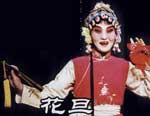 花旦 　　旦行的第二大类叫花。从服装上来说，都是穿裙衣裳。即便是穿长衣裳也绣着色彩鲜艳的花样。从年龄上看，都是扮演青年女性。从表演上来，是以做工和说白为主。在说白上是以京白为主，人物性格一般都比较活泼、开朗，动作也比较敏捷、伶俐。花旦可以分为闺门旦、玩门旦、泼辣旦、刺杀旦。 
老旦 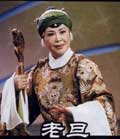 　　老旦是扮演老年妇女的角色，老旦的表演特点，就是唱、念都用本嗓，用真嗓，但不像老生那样平直、刚劲，而应该像青衣那样婉转迂回。《钓金龟》的康氏，《赤桑镇》的吴妙贞，《望儿楼》的窦太真，《遇皇后》、《打龙袍》的李后等，都属于唱工老旦，专门以唱工为主；而《清风亭》的贺氏，《西厢记》的崔老夫人，《李逵探母》的李母等都属于做工老旦。 
武旦 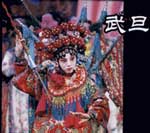 　　武旦是表演一些精通武艺的女性角色，也可以分成两大类。一类是短打武旦，穿短衣裳，这类的武旦，一般是不骑马的，重在武功，重在说白。还有一种特殊的技巧，就是打出手。一类是长靠武旦，就是妇女也穿上大靠，顶盔贯甲。这样的角色，一般都是骑马的，拿着一把尺寸比较小的刀，所以有个专门名词叫刀马旦。刀马旦和武旦也有一些区别。刀马旦一方面要有很好的武功，同时还得长于做工，而且有时候说白、工架都很重要。 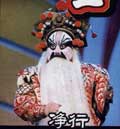 净行 　　净行是一个学术名词，俗称花脸。一般都是扮演男性角色，概括说，净行可分为正净、副净和武净三大类。 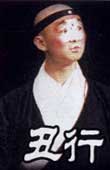 丑行 　　净行里有大花脸、二花脸，而丑行则叫做小花脸，或者叫三花脸。因为凡是丑行都是在鼻梁上用白粉涂一个粉块。有的是方的，有的是元宝形或是倒元宝形，叫做腰子形，还有的是枣核形，根据不同的人物，画不同形状和大小的白粉块。丑行中，有些是扮演阴险狡猾、贪鄙自私的角色，可是更多的是扮演机警、伶俐、幽默，甚至很正直、很善良的角色。